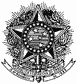 SERVIÇO PÚBLICO FEDERALUNIVERSIDADE FEDERAL DE SANTA CATARINACAMPUS UNIVERSITÁRIO REITOR JOÃO DAVID FERREIRA LIMA- TRINDADE CEP: 88.040-900- FLORIANÓPOLIS- SCMODELO 3RELATÓRIO DE EXECUÇÃO DA META FÍSICA DO PROJETOContrato nºProcesso UFSC nºFundação ContratadaNome do CoordenadorObjeto contratadoVigência do contratoValor do contrato (R$)Valor e número do termo aditivo (R$) Relatório nºPeríodo deste relatórioRecurso recebido até o momento deste relatório (R$)Projeto realizado (valor e percentual)R$ %R$ %A evolução física atende as metas?(___) Sim(___) NãoJustificativa/informações:(___) Sim(___) NãoJustificativa/informações:As despesas estão de acordo com o objeto pactuado?(___) Sim(___) NãoJustificativa/informações:(___) Sim(___) NãoJustificativa/informações:Houve alguma “apostila” no período?(___) Sim(___) NãoDo que se tratou: (___) Sim(___) NãoDo que se tratou: Foram encontradas dificuldades na realização?(___) Sim(___) NãoSe sim, quais?Quais ações foram adotadas para minimizar as dificuldades?(___) Sim(___) NãoSe sim, quais?Quais ações foram adotadas para minimizar as dificuldades?Houve alteração da equipe:(___) Sim(___) NãoSe, sim, quais foram os motivos?(___) Sim(___) NãoSe, sim, quais foram os motivos?ObservaçõesLocal e dataLocal e dataAss. Fiscal